Буквар- стр.101Учебна тетрадка- стр.88 и 89ФилмЗадача:1.Прочети текста. 2. Запиши думите които съдържат ьо3.С какво се занимава режисьора? А актьора?/Отговори устно/4.Запомни!Правила за четене: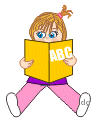 Четем с подходящ тон, изразително.            Не сричаме.Не променяме думите.Четем така, че слушателят да си представи точно и ясно за какво се говори.